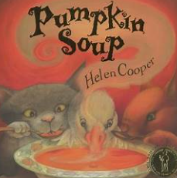 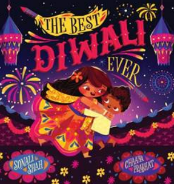 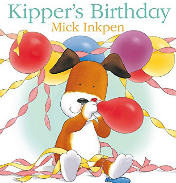 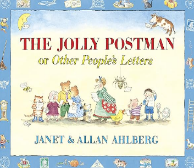 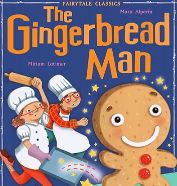 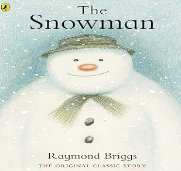 Topic OverviewThis term children will learn about popular celebrations. They will learn about celebrations and traditions within their own culture and families and also within other cultures in our community and around the world. We will learn about the festivals and celebrations within different cultures and religions within our community including Diwali, Bonfire Night; Remembrance Day; Birthdays and Christmas.Big Bang Day Tuesday 31st October – Let’s celebrate us!  Children dress in their favourite clothes or clothes that represent their culture and heritage. 